Hi,Pls quote for the below. Any good make is acceptable.STUDBOLT,CS-GR 8.8,2A,2B,5/8X6IN
STUDBOLT,WITH NUT
MATERIAL CARBON STEEL-GRADE 8.8
MATERIAL STANDARD,STUD BOLT TO BE FILLED
MATERIAL STANDARD,NUT TO BE FILLED
DESIGN STANDARD,STUD BOLT B18.2.1
DESIGN STANDARD,NUT B18.2.2
THREAD CLASS SYMBOL,STUD BOLT 2A
THREAD CLASS SYMBOL,NUT 2B
THREAD TYPE UNC
NUT TYPE TO BE FILLED
NUMBER OF NUT PER STUD BOLT 2
LENGTH TO BE FILLED
SIZE 5/8 X 6 INCH250 PcsSTUDBOLT,CS-GR 8.8,2A,2B,5/8X6IN
STUDBOLT,WITH NUT
MATERIAL CARBON STEEL-GRADE 8.8
MATERIAL STANDARD,STUD BOLT TO BE FILLED
MATERIAL STANDARD,NUT TO BE FILLED
DESIGN STANDARD,STUD BOLT B18.2.1
DESIGN STANDARD,NUT B18.2.2
THREAD CLASS SYMBOL,STUD BOLT 2A
THREAD CLASS SYMBOL,NUT 2B
THREAD TYPE UNC
NUT TYPE TO BE FILLED
NUMBER OF NUT PER STUD BOLT 2
LENGTH TO BE FILLED
SIZE 5/8 X 6 INCH300 PcsSTUDBOLT,W/NUT,ALY STL,4-1/2IN,5/8IN
DESIGN STANDARD,STUD BOLT ASME B18.2.1
DESIGN STANDARD,NUT ASME B18.2.2
THREAD CLASS SYMBOL,STUD BOLT 2A
THREAD CLASS SYMBOL,NUT 2B
THREAD TYPE UNC
NUT TYPE HEAVY HEXAGONAL
NUMBER OF NUT PER STUD BOLT TO BE FILLED
LENGTH 4-1/2 INCH
SIZE 5/8 INCH
Additional data
1CR-1/4 MO,STANDCO-1 OR EQUIVALENT
STUDBOLT,WITH NUT
MATERIAL LOW ALLOY STEEL
MATERIAL STANDARD,STUD BOLT ASTM A193 GRADE B7
MATERIAL STANDARD,NUT ASTM A194 GRADE 2H
COATING FLUOROCARBON150 PcsSTUDBOLT,W/NUT,AS,HVY HEX,6-1/2IN,3/4IN
STUDBOLT,WITH NUT
MATERIAL LOW ALLOY STEEL
MATERIAL STANDARD,STUD BOLT ASTM A193 GRADE B7
MATERIAL STANDARD,NUT ASTM A194 GRADE 2H
COATING FLUOROCARBON
DESIGN STANDARD,STUD BOLT ASME B18.2.1
DESIGN STANDARD,NUT ASME B18.2.2
THREAD CLASS SYMBOL,STUD BOLT 2A
THREAD CLASS SYMBOL,NUT 2B
THREAD TYPE UNC
NUT TYPE HEAVY HEXAGONAL
NUMBER OF NUT PER STUD BOLT TO BE FILLED
LENGTH 6-1/2 INCH
SIZE 3/4 INCH
Additional data
1CR-1/4 MO,STANDCO-1 OR EQUIVALENT
Certificate requirement
1.MARKING/PACKING AS PER RELEVANT STANDARD400 PcsSTUDBOLT,W/NUT,AS,HVY HEX,6-1/2IN,3/4IN
STUDBOLT,WITH NUT
MATERIAL LOW ALLOY STEEL
MATERIAL STANDARD,STUD BOLT ASTM A193 GRADE B7
MATERIAL STANDARD,NUT ASTM A194 GRADE 2H
COATING FLUOROCARBON
DESIGN STANDARD,STUD BOLT ASME B18.2.1
DESIGN STANDARD,NUT ASME B18.2.2
THREAD CLASS SYMBOL,STUD BOLT 2A
THREAD CLASS SYMBOL,NUT 2B
THREAD TYPE UNC
NUT TYPE HEAVY HEXAGONAL
NUMBER OF NUT PER STUD BOLT TO BE FILLED
LENGTH 6-1/2 INCH
SIZE 3/4 INCH
Additional data
1CR-1/4 MO,STANDCO-1 OR EQUIVALENT
Certificate requirement
1.MARKING/PACKING AS PER RELEVANT STANDARD500 PcsSTUDBOLT,W/NUT,AS,HVY HEX,8IN,7/8IN
STUDBOLT,WITH NUT
MATERIAL LOW ALLOY STEEL
MATERIAL STANDARD,STUD BOLT ASTM A193 GRADE B7
MATERIAL STANDARD,NUT ASTM A194 GRADE 2H
COATING FLUOROCARBON
DESIGN STANDARD,STUD BOLT ASME B18.2.1
DESIGN STANDARD,NUT ASME B18.2.2
THREAD CLASS SYMBOL,STUD BOLT 2A
THREAD CLASS SYMBOL,NUT 2B
THREAD TYPE UNC
NUT TYPE HEAVY HEXAGONAL
NUMBER OF NUT PER STUD BOLT TO BE FILLED
LENGTH 8 INCH
SIZE 7/8 INCH
Additional data
STANDCO-1 OR EQUIVALENT,FULL THREADED
Certificate requirement
1.MARKING/PACKING AS PER RELEVANT STANDARD450 PcsSTUDBOLT,W/NUT,AS,HVY HEX,8IN,7/8IN
STUDBOLT,WITH NUT
MATERIAL LOW ALLOY STEEL
MATERIAL STANDARD,STUD BOLT ASTM A193 GRADE B7
MATERIAL STANDARD,NUT ASTM A194 GRADE 2H
COATING FLUOROCARBON
DESIGN STANDARD,STUD BOLT ASME B18.2.1
DESIGN STANDARD,NUT ASME B18.2.2
THREAD CLASS SYMBOL,STUD BOLT 2A
THREAD CLASS SYMBOL,NUT 2B
THREAD TYPE UNC
NUT TYPE HEAVY HEXAGONAL
NUMBER OF NUT PER STUD BOLT TO BE FILLED
LENGTH 8 INCH
SIZE 7/8 INCH
Additional data
STANDCO-1 OR EQUIVALENT,FULL THREADED
Certificate requirement
1.MARKING/PACKING AS PER RELEVANT STANDARD500 PcsSTUDBOLT,W/NUT,ALY STL,8-1/2IN,1IN
STUDBOLT,WITH NUT
MATERIAL LOW ALLOY STEEL
MATERIAL STANDARD,STUD BOLT ASTM A193 GRADE B7
MATERIAL STANDARD,NUT ASTM A194 GRADE 2H
COATING FLUOROCARBON
DESIGN STANDARD,STUD BOLT ASME B18.2.1
DESIGN STANDARD,NUT ASME B18.2.2
THREAD CLASS SYMBOL,STUD BOLT 2A
THREAD CLASS SYMBOL,NUT 2B
THREAD TYPE UNC
NUT TYPE HEAVY HEXAGONAL
NUMBER OF NUT PER STUD BOLT TO BE FILLED
LENGTH 8-1/2 INCH
SIZE 1 INCH
Additional data
1CR-1/4 MO,STANDCO-1 OR EQUIVALENT
Certificate requirement
1.MARKING/PACKING AS PER RELEVANT STANDARD100 PcsSTUDBOLT,W/NUT,ALY STL,8-1/2IN,1IN
STUDBOLT,WITH NUT
MATERIAL LOW ALLOY STEEL
MATERIAL STANDARD,STUD BOLT ASTM A193 GRADE B7
MATERIAL STANDARD,NUT ASTM A194 GRADE 2H
COATING FLUOROCARBON
DESIGN STANDARD,STUD BOLT ASME B18.2.1
DESIGN STANDARD,NUT ASME B18.2.2
THREAD CLASS SYMBOL,STUD BOLT 2A
THREAD CLASS SYMBOL,NUT 2B
THREAD TYPE UNC
NUT TYPE HEAVY HEXAGONAL
NUMBER OF NUT PER STUD BOLT TO BE FILLED
LENGTH 8-1/2 INCH
SIZE 1 INCH
Additional data
1CR-1/4 MO,STANDCO-1 OR EQUIVALENT
Certificate requirement
1.MARKING/PACKING AS PER RELEVANT STANDARD100 PcsBest Regards,Confidentially Notice: This message is intended for the designated recipient only and may contain confidential, proprietary, or privileged information belonging to Al Masaood Oil Industry Supplies & Services Co. LLC, operating under Al Masaood Oil & Gas registered trademark. If you have received it in error, please notify the sender 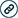 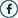 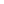 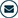 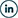 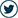 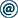 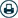 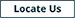 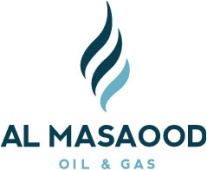 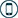 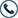 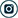 